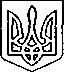 Щасливцевська  сільська  радаВиконавчий  комітетРІШЕННЯ28.05.2019 р.					№ 81Про можливість розміщеннятимчасових споруд для провадженняпідприємницької діяльностіРозглянувши заяви суб’єктів підприємницької діяльності щодо можливості розміщення тимчасових споруд для провадження підприємницької діяльності та надані документи, керуючись ст. 28, п.4 Закону України «Про регулювання містобудівної діяльності», ст.30, 31 Закону України «Про місцеве самоврядування в Україні», ВИРІШИВ: 1. Погодити розміщення тимчасових споруд терміном до 31 грудня 2019 року:1.1. ФОП *** на розміщення двох тимчасових споруд для провадження підприємницької діяльності розміром 3,15х3,6м за адресою: на території ОК «Меліоратор» по вул. Набережна, *** в с. Генічеська Гірка Генічеського району Херсонської області.1.2. ТОВ «АРАБАТ-ГРУП» на розміщення стаціонарної тимчасової споруди для провадження підприємницької діяльності  площею 27м2 за адресою: вул. Набережна, *** в с. Генічеська Гірка Генічеського району Херсонської області.1.3. *** на розміщення тимчасової споруди для провадження підприємницької діяльності розміром 5,0х4,9м за адресою: вул. Миру, *** в с. Щасливцеве Генічеського району Херсонської області 1.4. ФОП *** на розміщення тимчасової споруди для провадження підприємницької діяльності розміром 5,0х3,0 м за адресою: зліва від входу до б/в «Арабатська стрілка» на території Щасливцевської сільської ради в с. Генічеська Гірка Генічеського району Херсонської області.1.5. ФОП *** на розміщення тимчасової споруди для провадження підприємницької діяльності площею 8м2 за адресою: вул. Набережна, біля ДОЛ «Сокіл» та б/в «Оксамит» в с. Генічеська Гірка Генічеського району Херсонської області.1.6. КП «МАКС-ІНВЕСТ» на розміщення тимчасової споруди для провадження підприємницької діяльності розміром 4,3х6,0м. за адресою: вул. Набережна*** в с. Щасливцеве Генічеського району Херсонської області.1.7. ФОП *** на розміщення тимчасової споруди для провадження підприємницької діяльності площею 30,0 м2 (літній майданчик площею 99 м2) за адресою: вул. Азовська, ***, в с. Генічеська Гірка Генічеського району Херсонської області.1.8. ФОП *** на розміщення тимчасової споруди з навісом для провадження підприємницької діяльності розміром 3,0х4,0м за адресою: на території б/в «Арабатська стрілка» по вул. Набережна, *** в с. Генічеська Гірка, Генічеського району, Херсонської області.1.9. ФОП *** на розміщення групи тимчасових споруд з навісом для провадження підприємницької діяльності розміром 3,0х4,0м за адресою: на території б/в «Арабатська стрілка» по вул. Набережна, *** в с. Генічеська Гірка, Генічеського району, Херсонської області.1.10. ФОП *** на розміщення тимчасової споруди для провадження підприємницької діяльності площею 3 м2 за адресою: вул. Морська, ***в с. Щасливцеве Генічеського району Херсонської області.1.11. ФОП ***  на розміщення тимчасової споруди з навісом та літнім майданчиком для провадження підприємницької діяльності розміром 3,5х4,0 з навісом 4,0х2,5м за адресою: вул. Морська, ***  в с. Щасливцеве Генічеського району Херсонської області.1.12. *** на розміщення тимчасової споруди (кафе) з літнім майданчиком для провадження підприємницької діяльності площею 30 м2 за адресою: на території б/в «Берізка» по вул. Набережній, *** в с. Генічеська Гірка Генічеського району Херсонської області.1.13. *** на розміщення тимчасової споруди з літнім майданчиком для провадження підприємницької діяльності розміром 4,75х4,5м за адресою: вул. Миру, *** в с. Щасливцеве Генічеського району Херсонської області.1.14. ФОП *** на розміщення тимчасової споруди (кафе «Леонель») з літнім майданчиком та навісом площею 302,96м2 для провадження підприємницької діяльності площею 29,98 м2 за адресою: вул. Набережна в с. Щасливцеве Генічеського району Херсонської області.1.15. ФОП *** на розміщення групи тимчасових споруд для провадження підприємницької діяльності розмірами 3,10х3,55м та 3,65х3,20м за адресою: вул. Набережна, *** в с. Генічеська Гірка Генічеського району Херсонської області.1.16. ФОП *** на розміщення тимчасової споруди з літнім майданчиком (кафе) для провадження підприємницької діяльності розміром 3,25х8,9м за адресою: на території б/в «Арабатська стрілка» по вул. Набережна, *** в с. Генічеська Гірка, Генічеського району, Херсонської області.1.17. ФОП *** на розміщення тимчасової споруди для провадження підприємницької діяльності площею 24м2 за адресою: на проході, ліворуч від входу до б/в «Арабатська стрілка» по вул. Набережній в с. Генічеська Гірка Генічеського району Херсонської області.1.18. ФОП *** на розміщення тимчасової споруди для провадження підприємницької діяльності розміром 5,0х3,5м за адресою: ліворуч від в’їзду до б/в «Арабатська стрілка» по вул. Набережній,*** в с. Генічеська Гірка Генічеського району Херсонської області.2. Заявникам: - звернутись до відділу містобудування та архітектури сільської ради для розробки, проектування та затвердження паспорту прив’язки тимчасових споруд;- після затвердження паспортів прив’язки, встановлення тимчасових споруд та розміщення біля тимчасової споруди 4 урн або контейнерів для ТПВ звернутись до відділу містобудування та архітектури сільської ради з відповідною заявою щодо підтвердження відповідності паспорту прив’язки встановленим тимчасової споруди.3.Контроль за виконанням рішення покласти на в.о. начальника відділу містобудування та архітектури – головного архітектора Щасливцевської сільської ради Борідко М.В.Сільський голова								В.ПЛОХУШКО